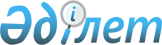 О внесении изменений и дополнения в постановление Правительства Республики Казахстан от 4 июня 2018 года № 323 "Об утверждении Правил поступлений от передачи в конкурентную среду активов национальных управляющих холдингов, национальных холдингов, национальных компаний и их дочерних, зависимых и иных юридических лиц, являющихся аффилированными с ними, в Национальный фонд Республики Казахстан"
					
			Утративший силу
			
			
		
					Постановление Правительства Республики Казахстан от 30 марта 2021 года № 184. Утратило силу постановлением Правительства Республики Казахстан от 11 июля 2023 года № 550.
      Сноска. Утратило силу постановлением Правительства РК от 11.07.2023 № 550 (вводится в действие по истечении десяти календарных дней после дня его первого официального опубликования).
      Правительство Республики Казахстан ПОСТАНОВЛЯЕТ:
      1. Внести в постановление Правительства Республики Казахстан от 4 июня 2018 года № 323 "Об утверждении Правил поступлений от передачи в конкурентную среду активов национальных управляющих холдингов, национальных холдингов, национальных компаний и их дочерних, зависимых и иных юридических лиц, являющихся аффилированными с ними, в Национальный фонд Республики Казахстан" (САПП Республики Казахстан, 2018 г., № 29-30, ст. 161) следующие изменения и дополнение:
      в Правилах поступлений от передачи в конкурентную среду активов национальных управляющих холдингов, национальных холдингов, национальных компаний и их дочерних, зависимых и иных юридических лиц, являющихся аффилированными с ними, в Национальный фонд Республики Казахстан, утвержденных указанным постановлением:
      пункт 1 изложить в следующей редакции:
      "1. Настоящие Правила поступлений от передачи в конкурентную среду активов национальных управляющих холдингов, национальных холдингов, национальных компаний и их дочерних, зависимых и иных юридических лиц, являющихся аффилированными с ними, в Национальный фонд Республики Казахстан (далее – Правила) разработаны в соответствии с подпунктом 3-1) пункта 2 статьи 22 Бюджетного кодекса Республики Казахстан от 4 декабря 2008 года и устанавливают порядок поступлений от передачи в конкурентную среду активов национальных управляющих холдингов, национальных холдингов, национальных компаний и их дочерних, зависимых и иных юридических лиц, являющихся аффилированными с ними, в Национальный фонд Республики Казахстан (далее – Нацфонд) по перечням, определенным Правительством Республики Казахстан (далее – перечень).";
      пункт 5 изложить в следующей редакции:
      "5. Средства, поступившие от передачи в конкурентную среду активов группы акционерного общества "Фонд национального благосостояния "Самрук-Қазына" (далее – Фонд), предусмотренных в Комплексном плане приватизации на 2021 – 2025 годы, утвержденных постановлением Правительства Республики Казахстан от 29 декабря 2020 года № 908 (далее – Комплексный план приватизации на 2021 – 2025 годы), в размере 50 % (пятьдесят) процентов перечисляются в Нацфонд, а оставшаяся сумма в размере 50 % (пятьдесят) процентов остается в распоряжении группы Фонда для целей их дальнейшего реинвестирования в порядке, определяемом правлением Фонда.
      Средства от реализации дочерних, зависимых организаций Фонда и иных юридических лиц, являющихся аффилированными с ним, по которым сроки, способы, а также иные условия их реализации, реорганизации, ликвидации определяются правлением Фонда, не подлежат перечислению в Нацфонд и остаются в распоряжении группы Фонда в полном объеме.
      Размер средств, перечисляемых в Нацфонд за счет средств от передачи в конкурентную среду активов акционерного общества "Национальная компания "Казахстан инжиниринг" (Kazakhstan Engineering)", корректируется в соответствии с решением Государственной комиссии по вопросам модернизации экономики Республики Казахстан на сумму, необходимую для погашения внутреннего долга.";
      дополнить пунктом 5-1 следующего содержания:
      "5-1. Средства, поступившие от передачи в конкурентную среду активов, предусмотренных в Комплексном плане приватизации на 2021 – 2025 годы, направляемые в Нацфонд национальными управляющими холдингами, национальными холдингами, национальными компаниями и их дочерними, зависимыми и иными юридическими лицами, являющимися аффилированными с ними, перечисляются в течение 30 (тридцать) календарных дней со дня поступления средств на счет продавца.".
      2. Настоящее постановление вводится в действие по истечении десяти календарных дней после дня его первого официального опубликования.
					© 2012. РГП на ПХВ «Институт законодательства и правовой информации Республики Казахстан» Министерства юстиции Республики Казахстан
				
      Премьер-МинистрРеспублики Казахстан 

А. Мамин
